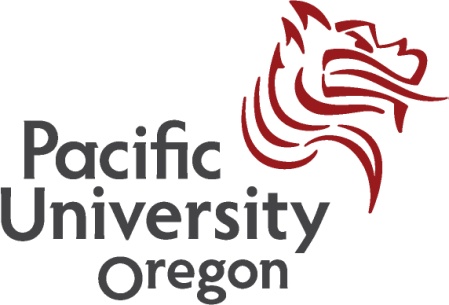 Boxer-Pirate RebellionOctober 22-23, 2016August 2016You and your students are cordially invited to attend the third annual Boxer-Pirate Rebellion swing tournament, which will be held on the Pacific University campus in Forest Grove, OR on Saturday, October 22 and Sunday, October 23, 2016. This tournament is being co-hosted by Pacific University and Whitworth University. In addition to the traditional 11 NIET events, we will also offer IPDA debate. Novice divisions will be offered in extemp, prose, impromptu, informative, and IPDA. Please note that IPDA will run concurrently with A and B pattern events. To help avoid scheduling conflicts, students will NOT be allowed to compete in both IPDA and IE’s on the same day. However, students that do not advance for Sunday’s elimination rounds of IPDA may enter the Sunday IE tournament (see Tournament Registration, General Guidelines, and Judging & Fees for details). The Swing will adhere to the AFA-NIET Code of Ethics, the Northwest Forensics Conference Code of Ethics, and the IPDA Constitution.Please let us know if you have competitors, coaches, or critics who need ADA accommodation. Feel free to contact us with any questions you have about our tournament. We look forward to seeing you in Forest Grove this October!Daniel Broyles 				Director of Forensics, Pacific Universitydsbroyles@pacificu.eduOffice Phone: 503.352.2899 Cell Phone: 630.247.5330Jennifer ConnerAssist. Director of Forensics, Pacific Universityjconner@pacificu.eduMike IngramDirector of Forensics, Whitworth University mingram@whitworth.edu Office Phone 509.777.4428	Cell Phone 509.991.9028Evan BarnesAssist. Director of Forensics, Whitworth Univ ebarnes16@my.whitworth.eduTOURNAMENT REGISTRATIONEntry Deadline:	Tuesday, October 18, at 10:00 pm We will not accept additional entries or substitutions after this point. Competitors in IPDA, who do not advance for Sunday’s elimination rounds and wish to compete in IE’s, must register for events by this deadline, as well. *Refunds will be granted for students that enter IE’s but advance in IPDA (see Judging & Fees).Drop Deadline:	Wednesday, October 19th, at 10:00 pmFees are calculated based on entries at this time; any changes after this point must be emailed to dsbroyles@pacificu.edu and will be charged full entry fees and entry change fees.Note: To manage your team entries and drops, please use http://www.forensictournament.net/. A Code of Conduct document will be posted on the registration page to provide tournament information about safety and inclusion.GENERAL GUIDELINESDIVISIONS: We will offer open divisions for all events and novice divisions in extemp, prose, impromptu, informative, and IPDA Debate. Please use the following guidelines to determine the appropriate divisions for your students:Novice – Students in the novice division must be undergraduate students in their first two years of collegiate forensics, and as per NFC rules, have fewer than three trophies per category (interp, debate, etc). Open – Students in the open division must be undergraduate students with less than four years of intercollegiate forensics experience.ENTRIES: Students may triple-enter within either pattern of competition, except for those competing in IPDA, Duo and Ext. For those events, please use the following guidelines:Students in Duo may ONLY double-enter in pattern A.Student in Ext may ONLY double-enter in pattern B – speakers 1-4 should compete in Ext prior to their other event, whereas speakers 5-6 should compete in their other event prior to Ext. Students in IPDA may ONLY single-enter in IPDA for both days. Students that do not advance for Sunday’s elimination rounds of IPDA may register for the Sunday IE tournament (see Tournament Registration and Judging & Fees). NOTE: students that advance in any IPDA elimination round, will NOT compete in IE’s either day.RESTRICTIONS: If we run into issues with entries, divisions or availability of rooms and judges, we reserve the right to impose the following restrictions as needed.Teams Limits – We reserve the right to restrict team entries as needed for the tournament.Division Limits – If there are less than 12 entries in IPDA or less than 9 entries in an IE event, we will collapse novice into open accordingly. Students competing in novice IPDA that have surpassed the restrictions for this division will be reassigned to the open division at the discretion of the tournament director.EVENTSINTERNATIONAL PUBLIC DEBATE (IPDA)Procedures will follow standard IPDA/NFC guidelines. We will use 5-2-6-2-3-5-3 time limits and 30 minutes of preparation. Debaters will be presented with five resolutions and each side will have two strikes. Topics will be drawn from a variety of current events and include policy, value, fact and metaphor resolutions.  Guidelines are at: http://www.ipdadebate.info/constitution--bylaws.htmlINDIVIDUAL EVENTSALL Students are responsible for making it to their rounds on time – competitors MUST arrive at least 15 minutes prior to the end of the current round to be given a chance to compete. AFA-NIET descriptions and rules (http://www.afa-niet.org/) apply to individual events.Pattern A: 	CA, DUO, IMP, INF, POE, & IPDAPattern B: 	ADS, DI, EXT, PER, POI, PRO, & IPDANovice divisions are offered in extemp, prose, impromptu and informative.AWARDS & SWEEPSTAKESAWARDS: Certificates (or something similarly inexpensive, yet thrilling) will be awarded to all IE finalists and IPDA elimination round participants. Additionally, awards will be given to the top three teams, the top place two year school, and the top place cumulative swing sweeps school.SWEEPSTAKES Event	1st		2nd		3rd/Semis*	Finalist/Quarters**IE’s:	10pts		8pts		6pts		4ptsIPDA:	10pts		8pts		4pts*		2pts** JUDGING & FEESJUDGING REQUIREMENTS: Schools MUST provide qualified judges for the tournament. Restrictions may be imposed for schools that do not provide a reasonable number of judges to cover their entry. Judges will be assigned to the IPDA or IE judging pools as needed by the tournament. Please use the following guidelines for your judges:IEs:	one judge covers eight entriesIPDA:	one judge covers two entriesENTRY FEES per day			UNCOVERED LATE FEES per day School fee	$30				Uncovered IPDA debater	$60IPDA Entries	$20				Uncovered IE slot		$12IE Slots 	$6 each*Refund		$6 each IE entry for IPDA students that advance into IPDA outroundsMAPS AND DIRECTIONSThe tournament is at the main Pacific University campus in Forest Grove, Oregon. Do NOT go to the Health Professions Campus in Hillsboro.For driving directions and location, visit:http://www.pacificu.edu/about-us/campuses-and-locations/forest-grove-campus/getting-herePacific University campus map is located at:http://www.pacificu.edu/about/location/campusmap.cfmHOTEL INFORMATIONFOREST GROVE LODGINGBest Western University Inn and Suites 3933 Pacific Ave.		503-992-8888*continental breakfast providedBest Value Inn3306 Pacific Avenue503-357-9000Forest Grove Inn		4433 Pacific Ave.		503-357-9700					HILLSBORO LODGINGLarkspur Landing			3133 NE Shute Rd		503-681-2121 (x507) – ask for Donna Schults*continental breakfast providedComfort Inn Hillsboro3500 NE Cornell Rd503-648-3500*continental breakfast providedCourtyard by Marriott		3050 NW Stucki Place	503-268-6003TENTATIVE SCHEDULESaturday, October 22, 20168:00	Registration – University Center main floor9:00	IE 1A / IPDA Rd 1 (Draw 9:00 and speak 9:30)10:30	IE 2A / IPDA Rd 2 (Draw 10:30 and speak 11:00)	12:00	Lunch12:30	IE 1B / IPDA Rd 3 (Draw 12:30 and speak 1:00)		2:30	IE 2B / IPDA Rd 4 (Draw 2:00 and speak 2:30)		4:00	IE Finals 					 5:30	IE Finals / IPDA Rd 57:30	Awards – Location TBDSunday, October 23, 20168:00	Registration – University Center main floor9:00	IE 1A / IPDA Elim 1 (Draw 9:00 and speak 9:30)10:30	IE 2A / IPDA Elim 2 (Draw 10:30 and speak 11:00)	12:00	Lunch12:30	IE 1B / IPDA Elim 3 (Draw 12:30 and speak 1:00)		2:00	IE 2B / IPDA Elim 4 (Draw 2:00 and speak 2:30)		3:30	IE Finals					 5:00	IE Finals7:00	Awards – Location TBDEVENT KEYPattern A: 	CA, *DUO, IMP, INF, POE, & *IPDAPattern B: 	ADS, DI, *EXT, PER, POI, PRO, & *IPDA*Note: students in Duo, Ext, and IPDA are restricted events. See “General Guidelines” for details.